QUİ SUİS-JE ? (suite)Personnage n°1 (Clément)C’est une petite fille qui fait toujours des bêtises.Elle a 4 ennemis jurés.Elle a un chat mais elle fait tout pour s’en débarrasser.Elle veut conquérir le monde !!!Personnage n°2 (Mathis)Mon personnage apparaît pour la première fois dans un jeu-vidéo en 1990. Il se présente sous la forme d’un dinosaure avec une selle sur le dos et des chaussures. Il peut avoir différentes teintes mais la plus connue reste la verte. L’une de ses facultés spéciales est de tirer la langue pour attraper ses ennemis et les enfermer dans des œufs. Il sait aussi voler et cracher des boules de feu. Avec ses amis, deux plombiers moustachus, deux princesses et un champignon, sa quête est principalement de sauver une princesse, enlevée et enfermée par son ennemi n°1, un être égoïste, cruel, brutal et assoiffé de pouvoir. Cet ennemi est représenté par un dragon trapu, doté d’une carapace à picots et des cornes sur la tête.Personnage n°3 (Natty)Mon personnage est un lion.Il voudrait devenir roi.Il a trois amis : un phacochère, un surikate et une lionne.Ses ennemis sont des hyènes et son oncle lion.Personnage n°4 (Stefen)Ils débarquent sur la Terre. Ce sont des extraterrestres, ce sont des animaux qui ont de longues oreilles et deux dents. Ils ont des yeux bleus sauf le chef qui a un œil bleu et un autre rouge. Leur peau est blanche. Ils sont un peu bêtes. Leurs armes favorites sont des ventouses et des poireaux. Leurs montures préférées sont les poules. Ils vivent en groupe et ils ont un endroit pour eux. Voici un extrait d’un épisode :Ils prennent un robot-ménager et s’entrainent avec la nouvelle boisson « force ultime ».« Appel à toutes les unités, il y a les envahisseurs dans la rue 87 !OK, on arrive mais avant pause "donuts" !Puis, après la pause "donuts", les gendarmes vont à la rue 87 mais ils n’étaient plus là.Bouah, bouah ! »Personnage n°5 (Luana)Tu étais dans mon jardin.Quand on me touche, je me mets en boule.Je vis dans la nature.J’ai des "épines".Je ne mords pas.Je grogne.SOLUTİONSSOLUTİONSSOLUTİONSSOLUTİONSPersonnage n°1AdèlePersonnage n°2Yoshi (Mario)Personnage n°3Simba (Le roi Lion)Personnage n°4Les lapins crétinsPersonnage n°5Le hérisson, bien réel celui-là   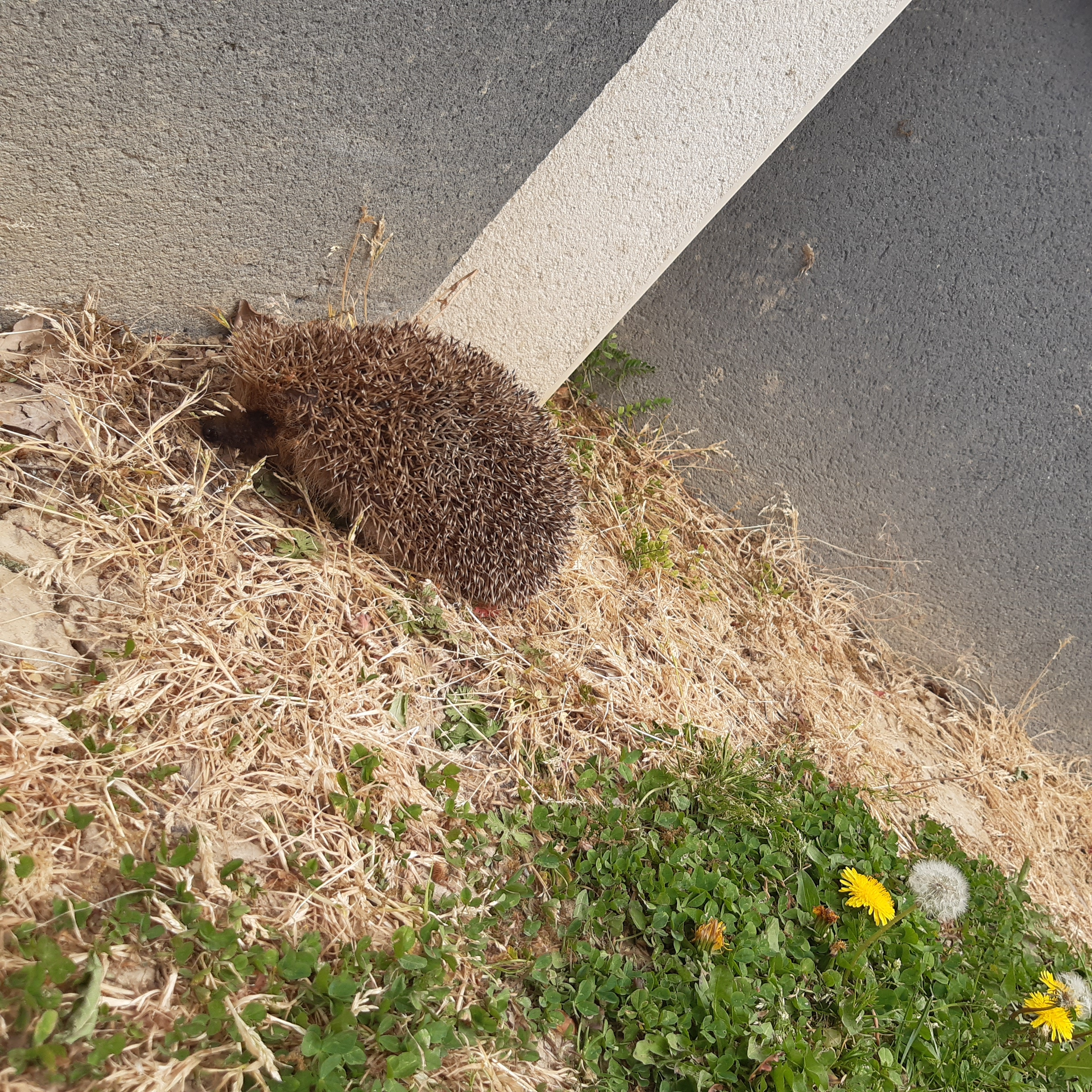 Personnage n°5Le hérisson, bien réel celui-là   Personnage n°5Le hérisson, bien réel celui-là   Personnage n°5Le hérisson, bien réel celui-là   